State of Alaska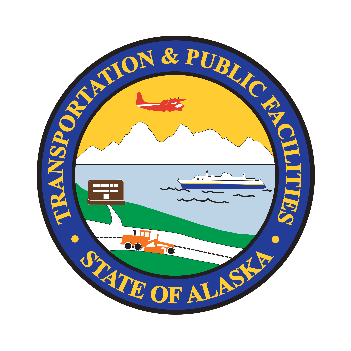 Department of Transportation & Public FacilitiesEXPEDITED CATEGORICAL EXCLUSION DOCUMENTATION FORM(NEPA Assignment Program Projects)The environmental review, consultation, and other actions required by the applicable Federal environmental laws for this project are being, or have been carried out by the DOT&PF pursuant to 23 U.S.C 327 and a Memorandum of Understanding dated April 13, 2023, and executed by FHWA and DOT&PF.Project InformationProject Name: State Project Number: Federal Project Number: Primary/Ancillary Project Connections:CE Designation:	23 CFR 771.117()()Project Scope (Use STIP/TIP Project Descriptions)STIP/TIP Need IDs:  Project Scope:Project Purpose and Need:Project Description:List of Attachments:Environmental ConsequencesFor each category, summarize the applicable project activity and the magnitude of impact.Attach additional information that supports your evaluation. Common examples include: an alternatives analysis, agency coordination or consultation, avoidance measures, public notices, or mitigation statement. Include direct and indirect impacts in each analysis.Temporary Construction ImpactsComments and CoordinationPermits and AuthorizationsEnvironmental Commitments and Mitigation Measures [23 CFR 771.109(b)]Environmental Documentation ApprovalProgrammatic Approval StatusReview the November 2017 Programmatic Categorical Exclusions for Use on Federal Aid Highway Program Projects Authorized Under 23 U.S.C. 327 Chief Engineer’s Directive.Historic Properties and Cultural ImpactsSummarySummarize impacts to historic properties and mitigation.SummarySummarize impacts to historic properties and mitigation.SummarySummarize impacts to historic properties and mitigation.Section 4(f)/6(f) ImpactsSummarySummarize Section 4(f)/6(f) involvement.SummarySummarize Section 4(f)/6(f) involvement.SummarySummarize Section 4(f)/6(f) involvement.Contaminated Sites and Hazardous Materials ImpactsSummarySummarize the contaminated site impacts and mitigation.SummarySummarize the contaminated site impacts and mitigation.SummarySummarize the contaminated site impacts and mitigation.Floodplain Impacts (23 CFR 650, Subpart A)SummarySummarize floodplain impacts and describe whether encroachments are functionally dependent use(s).SummarySummarize floodplain impacts and describe whether encroachments are functionally dependent use(s).SummarySummarize floodplain impacts and describe whether encroachments are functionally dependent use(s).Wetland and Waterbody ImpactsSummarySummarize wetland and waterbody impacts and mitigation.SummarySummarize wetland and waterbody impacts and mitigation.SummarySummarize wetland and waterbody impacts and mitigation.Fish and Wildlife ImpactsSummarySummarize fish and wildlife impacts and mitigation.SummarySummarize fish and wildlife impacts and mitigation.SummarySummarize fish and wildlife impacts and mitigation.Invasive Species ImpactsSummarySummarize invasive species impacts and mitigation.SummarySummarize invasive species impacts and mitigation.SummarySummarize invasive species impacts and mitigation.Water Quality ImpactsSummarySummarize water quality impacts and mitigation.SummarySummarize water quality impacts and mitigation.SummarySummarize water quality impacts and mitigation.Air Quality ImpactsSummarySummarize air quality impacts and mitigation.SummarySummarize air quality impacts and mitigation.SummarySummarize air quality impacts and mitigation.Noise Impacts (23 CFR 772)SummarySummarize noise impacts and mitigation.SummarySummarize noise impacts and mitigation.SummarySummarize noise impacts and mitigation.Social and Economic ImpactsSummarySummarize social and economic impacts and mitigation. SummarySummarize social and economic impacts and mitigation. SummarySummarize social and economic impacts and mitigation. SummarySummarize temporary construction impacts and mitigation. SummarySummarize temporary construction impacts and mitigation. SummarySummarize temporary construction impacts and mitigation. Public InvolvementSummarySummarize public comments and coordination efforts for this project. Discuss pertinent issues raised.SummarySummarize public comments and coordination efforts for this project. Discuss pertinent issues raised.SummarySummarize public comments and coordination efforts for this project. Discuss pertinent issues raised.Agency InvolvementSummarySummarize agency coordination efforts for this project. SummarySummarize agency coordination efforts for this project. SummarySummarize agency coordination efforts for this project. SummaryIdentify permits and authorizations required.SummaryIdentify permits and authorizations required.SummaryIdentify permits and authorizations required.List all environmental commitments and mitigation measures included in the project. Environmental commitments are project-specific mitigation measures necessary to avoid, minimize, or mitigate environmental harm. Environmental commitments are not standard specifications or standard permit conditions unless they were a result of consultation with a resource agency and, for which, DOT&PF is committed to implementing in construction (Environmental Commitment Guidance, May 2019).SummaryDOT&PF and their Contractor(s) shall:YESNODo any unusual circumstances exist, as described in 23 CFR 771.117(b)?If yes, project cannot be processed as an Expedited CE.*ConstructionYESNODoes the project lead to construction?*Programmatic Approval DesignationWhich programmatic approval applies to this project? Programmatic Approval 1 Programmatic Approval 3Expedited CE Approval SignatureExpedited CE Approval SignatureExpedited CE Approval SignatureExpedited CE Approval SignatureApproved by:Date:[Signature] Regional Environmental Manager[Print Name] Regional Environmental Manager